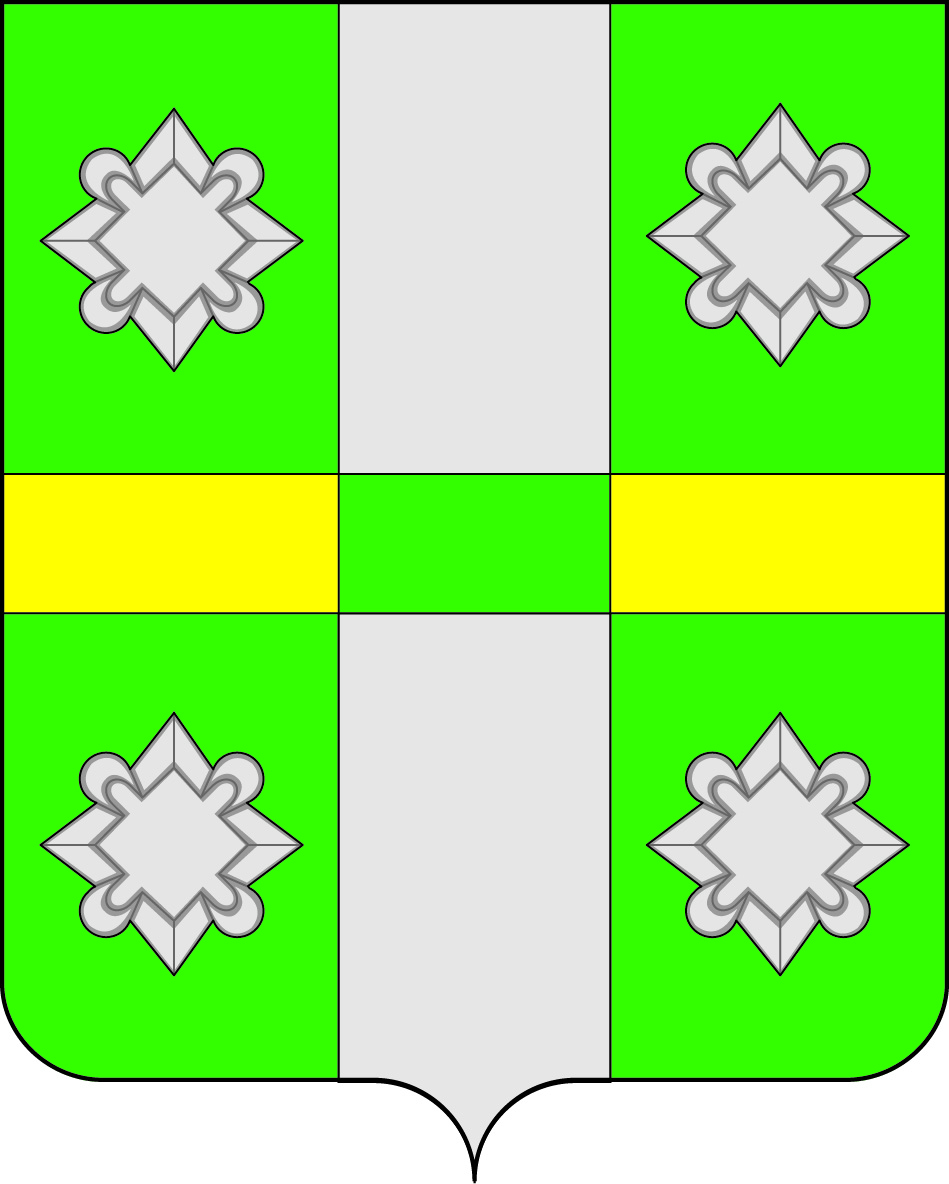 Российская ФедерацияД У М АТайтурского городского поселенияУсольского муниципального районаИркутской областиРЕШЕНИЕ             От  26.01.2022г.                                                                      №177 р.п. ТайтуркаОб утверждении ключевых показателей вида контроля и их целевых значений, индикативных показателей для контроля в сфере благоустройства на территории Тайтурского городского поселения Усольского муниципального района Иркутской областиВ соответствии с Федеральным законом от 06.10.2003 года N 131-ФЗ "Об общих принципах организации местного самоуправления в Российской Федерации", Федеральным законом от 31.07.2020 года N 248-ФЗ "О государственном контроле (надзоре) и о муниципальном контроле в Российской Федерации", руководствуясь статьями 31, 47 Устава Тайтурского городского поселения Усольского муниципального района Иркутской области, Дума Тайтурского городского поселения Усольского муниципального района Иркутской области РЕШИЛА: 1. Утвердить ключевые показатели вида контроля и их целевые значения, индикативные показатели для контроля в сфере благоустройства на территории Тайтурского городского поселения Усольского муниципального района Иркутской области (прилагается).2.Опубликовать настоящее решение в газете «Новости» и на официальном сайте администрации Тайтурского городского поселения Усольского муниципального района Иркутской области в информационной-телекоммуникационной сети «Интернет» (www.taiturka.irkmo.ru).Утверждено Решением ДумыТайтурского городского поселенияУсольского муниципального района Иркутской областиот «26» января 2022г. № 177Ключевые показатели
муниципального контроля в сфере благоустройства на территории Тайтурского городского поселения Усольского муниципального района Иркутской области1. Доля устраненных нарушений от числа выявленных нарушений обязательных требований - не менее 90 %.2. Доля отмененных результатов контрольных мероприятий от общего числа проведенных контрольных мероприятий - 0 %.3. Доля обоснованных жалоб на действия (бездействие) контрольного органа и (или) его лица при проведении контрольных мероприятий от общего числа проведенных контрольных мероприятий - 0 %.Индикативные показатели в сфере муниципального контроля в сфере благоустройства на территории Тайтурского городского поселения Усольского муниципального района Иркутской области1. Количество обращений граждан и организаций о нарушении обязательных требований, поступивших в контрольный орган.2. Количество проведенных контрольным органом внеплановых мероприятий.3. Количество выявленных контрольным органом нарушений обязательных требований.4. Количество выданных контрольным органом предписаний об устранении нарушений обязательных требований.5. Количество устраненных нарушений обязательных требований.6. Количество поступивших возражений в отношении акта контрольного мероприятия.Подготовил: специалист администрации по землепользованию и благоустройству _______ Е.Н. Соболева«___»_________202_ г.Согласовано: главный специалист администрации по юридическим вопросам и нотариальным действиям __________ О.В. Мунтян «___»_________202_ г.Председатель Думы Тайтурского городского поселения Усольского муниципального района Иркутской областиЧиркова Л.А.И.о. главы Тайтурского городского поселения Усольского муниципального района Иркутской областиЛеонова Е.А.И.о. главы Тайтурского городского поселения Усольского муниципального района Иркутской областиЛеонова Е.А.